ДООБЩИНСКИ СЪВЕТСИМЕОНОВГРАДД О К Л А Д Н А   З А П И С К АотМилена Георгиева Рангелова – Кмет на Община Симеоновград	ОТНОСНО:  Приемане на нова Наредба за реда и условията за отглеждане на животни  в населените места на Община Симеоновград  и определяне на нейната номерацияУВАЖАЕМИ  ДАМИ  И  ГОСПОДА  ОБЩИНСКИ  СЪВЕТНИЦИ, Мотиви:Действащата към момента Наредба за реда и условията за гледане на животни и птици  на територията на община Симеоновград е приета с Решение №380/16.06.2006г. на Общински съвет Симеоновград.   Приемането на нова Наредба за реда и условията за оглеждане на животни в населените места на Община Симеоновград е мотивирано от необходимостта за привеждането й в съответствие със сега  действащите нормативни актове от по-висока степен, а именно Наредба № 44/20.04.2006г. за ветеринарномедицинските изисквания към животновъдните обекти, изм. и доп. ДВ бр. от 17.01.2020г.С проекта на наредбата се определя обема на животновъдната дейност, местата за отглеждане на селскостопански животни, както и  максимален праг на броя на отглежданито на животни  за лични нужди, съответстващ на Наредба 44/20.04.206гФинансови средства: За прилагане на Наредбата за реда и условията за гледане на животни и птици  на територията на община Симеоновград не е необходимо разходването на допълнителни финансови средства.Очаквани резултати: С приемането на Наредба за реда и условията за оглеждане на животни в населените места на Община Симеоновград се постига обективност, прозрачност и справедливост при определяне на обема на животновъдната дейност и местата за отглеждане на селскостопански животни на територията на общината, което ще доведе до:- регламентиране на реда, начина и условията за отглеждане  на селскостопански животни на територията на общината при спазване на правилата и нормите за устройство на територията и на санитарно – хигиенните изисквания;-регламентиране на правилата и задълженията  на собствениците на селскостопански животни;-регламентиране на допустимия брой за всеки вид селскостопански животни, отглеждани в строителните граници на населените места на територията на общината в добро санитарно – хигиенно състояние;- разпоредбите на наредбата да отговарят в пълна степен на изискванията, принципите и целите на действащото законодателство Анализ за съответствие с правото на Европейския съюз:Съдържанието на предложения проект на Наредба не противоречи на норми от по – висока степен на европейското законодателство.На основание чл. 26, ал. 2 от Закона за нормативните актове, проектът за Наредба за реда и условията за оглеждане на животни в населените места на Община Симеоновград е публикуван на интернет страницата на Община Симеоновград на 25.06.2020г. С публикуването е предоставена възможност на заинтересованите лица да направят своите предложения и становища по проекта на Наредбата.Предвид изложеното по-горе предлагам следния проект за                                                                РЕШЕНИЕ:На основание чл. 21, ал.1, т.7, ал.2от ЗМСМА,    Общински съвет Симеоновград                                                                               РЕШИ:	1.Общински съвет Симеоновград отменя Наредба за реда и условията за гледане на животни и птици  на територията на община Симеоновград, приета с Решение №380/16.06.2006г. на Общински съвет Симеоновград.2.Общински съвет Симеоновград приема Наредба № 5 за реда и условията за оглеждане на животни в населените места на Община СимеоновградКМЕТ НА ОБЩИНА:        /п/				/МИЛЕНА РАНГЕЛОВА/Изготвил докладна: Таня Вълчева -гл.експерт Екологя Съгласувал: адв.Митко ХристозовОБЩИНА СИМЕОНОВГРАД6490, Симеоновградпл.”Шейновски” № 3тел.:03781/23-41; факс 03781/20-06e-mail: obtshina_simeonovgrad@abv.bg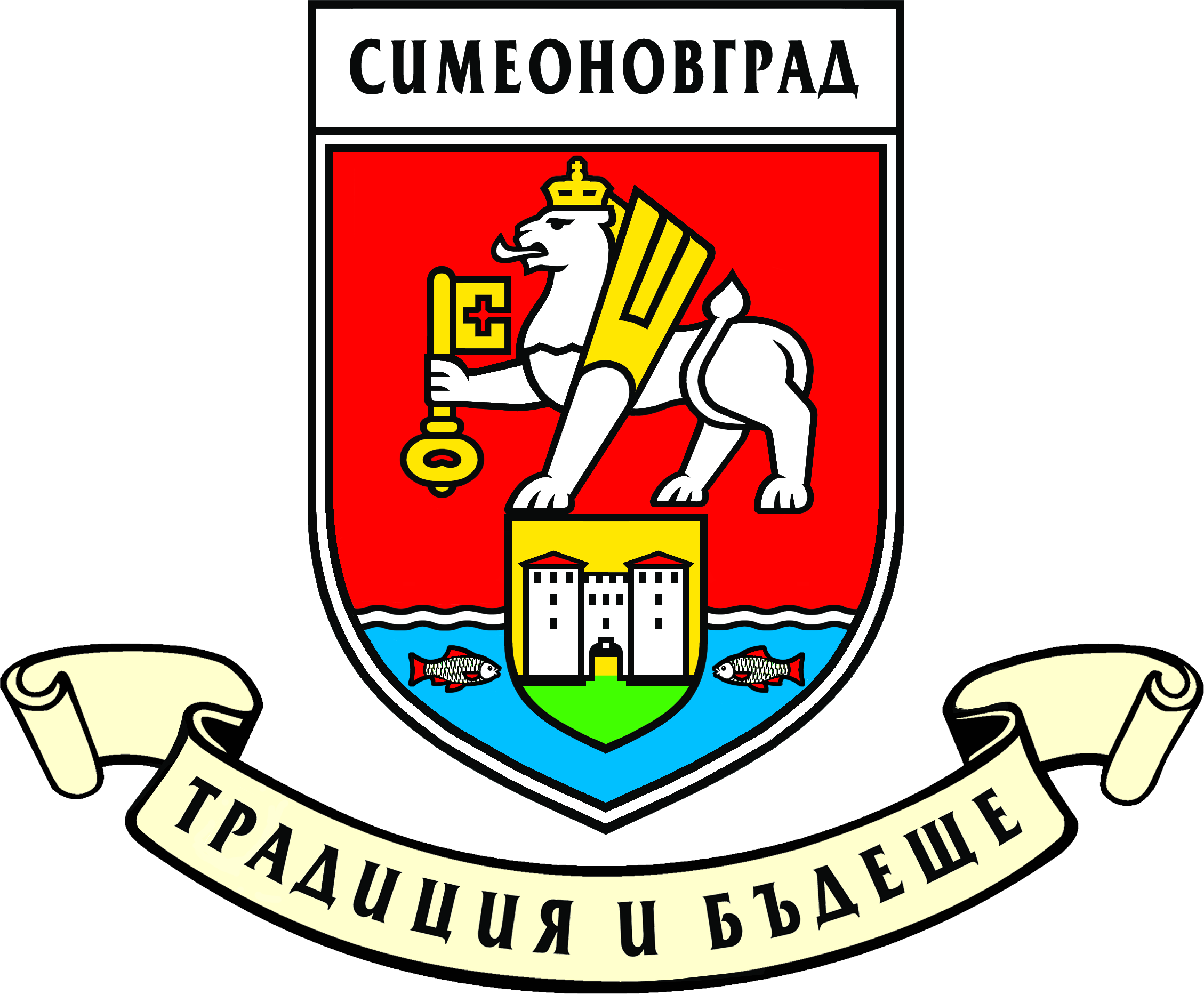 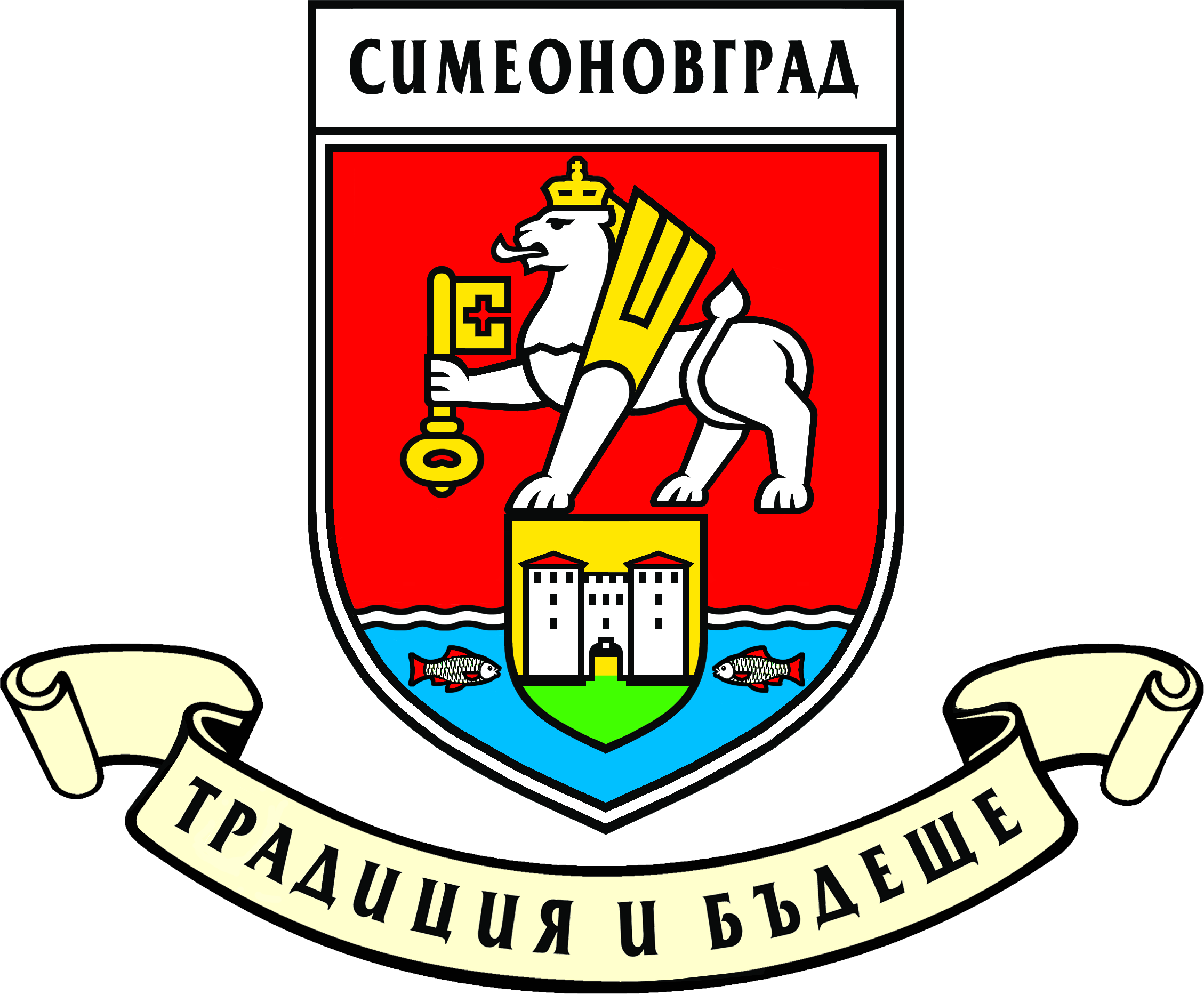 6490, Simeonovgrad ”Sheinovski” sq. № 3tel.:+359 3781/23-41; fax.: +359 3781/20-06www.simeonovgrad.bg                                                                                                                                                                                                                                                                                                                                                                                                                                                                                                                                                                                                                                                                                                                                                                                                                                                                                                                                                                                                                                                                                                                                                                                                                                                                                                                                                                                                                                                                                                                                                                                                                                                                                                                                                                                                                                                                                                                                                                                                                                                                                                                                                                                                                                                                                                                                                                                                                                                                                                                                                                                                                                                                                                                                                                                                                                                                                                                                                                                                                                                                                                                                                                                                                                                                                                                                                                                                                                                                                                                                                                                                                                                                                                                                                                                                                                                                                                                                                                                                                                                                                                                                                                                                                                                                                                                                                                                                                                                                                                                                                                                                                                                                                                                                                                                                                                                                                                                                                                                                                                                                                                                                                                                                                                                                                                                                                                                                                                                                                                                                                                                                                                                                                                                                                                                                                                                                                                                                                                                                                                                                                                                                                                                                                                                                                                                                                                                                                                                                                                                                                                                                                                                                                                                                                                                                                                                                                                                                                                                                                                                                                                                                                                                                                                                                                                                                                                                                                                                                                                                                                                                                                                                                                                                                                                                                                                                                                                                                                                                                                                                                                                                                                                                                                                                                                                                                                                                                                                                                                                                                                                                                                                                                                                                                                                                                                                                                                                                                                                                                                                                                                                                                                                                                                                                                                                                                                                                                                                                                                                                                                                                                                                                                                                                                                                                                                                                                                                                                                                                                                                                                                                                                                                                                                                                                                                                                                                                                                                                                                                                                                                                                                                                                                                                                                                                                                                                                                                                                                                                                                                                                                                                                                                                                                                                                                                                                                                                                                                                                                                                                                                                                                                                                                                                                                                                                                                                                                                                                                                                                   